ГУБЕРНАТОР НОВОСИБИРСКОЙ ОБЛАСТИПОСТАНОВЛЕНИЕот 2 ноября 2009 г. N 464ОБ ОБРАЗОВАНИИ СОВЕТА ПО ВОПРОСАМ ПАТРИОТИЧЕСКОГО ИДУХОВНО-НРАВСТВЕННОГО ВОСПИТАНИЯ НАСЕЛЕНИЯ В НОВОСИБИРСКОЙОБЛАСТИ ПРИ ГУБЕРНАТОРЕ НОВОСИБИРСКОЙ ОБЛАСТИВ целях предварительного рассмотрения вопросов и подготовки предложений по патриотическому и духовно-нравственному воспитанию населения в Новосибирской области постановляю:(в ред. постановления Губернатора Новосибирской области от 24.02.2014 N 31)1. Образовать совет по вопросам патриотического и духовно-нравственного воспитания населения в Новосибирской области при Губернаторе Новосибирской области (далее - совет).2. Утвердить прилагаемые Положение о совете и его состав.3. Утратил силу. - Постановление Губернатора Новосибирской области от 01.06.2012 N 99.4. Контроль за исполнением настоящего постановления возложить на первого заместителя Губернатора Новосибирской области Петухова Ю.Ф.(п. 4 введен постановлением Губернатора Новосибирской области от 22.04.2016 N 99)В.А.ТОЛОКОНСКИЙУтвержденопостановлениемГубернатора Новосибирской областиот 02.11.2009 N 464ПОЛОЖЕНИЕО СОВЕТЕ ПО ВОПРОСАМ ПАТРИОТИЧЕСКОГО ИДУХОВНО-НРАВСТВЕННОГО ВОСПИТАНИЯ НАСЕЛЕНИЯ В НОВОСИБИРСКОЙОБЛАСТИ ПРИ ГУБЕРНАТОРЕ НОВОСИБИРСКОЙ ОБЛАСТИI. Общие положения1. Совет по вопросам патриотического и духовно-нравственного воспитания населения в Новосибирской области при Губернаторе Новосибирской области (далее - совет) является совещательным органом, созданным с целью предварительного рассмотрения вопросов по патриотическому и духовно-нравственному воспитанию населения в Новосибирской области и подготовки по ним предложений рекомендательного характера.2. Совет в своей деятельности руководствуется Конституцией Российской Федерации, федеральными законами, указами и распоряжениями Президента Российской Федерации, постановлениями и распоряжениями Правительства Российской Федерации, нормативными правовыми актами федеральных органов исполнительной власти, нормативными правовыми актами Новосибирской области, а также настоящим Положением.II. Задачи и функции совета3. Задачей совета является выработка предложений по патриотическому и духовно-нравственному воспитанию населения в Новосибирской области.4. Функциями совета являются:мониторинг работы областных исполнительных органов государственной власти Новосибирской области, органов местного самоуправления в Новосибирской области, общественных организаций, военкоматов, воинских частей, осуществляющих деятельность в сфере патриотического и духовно-нравственного воспитания населения в Новосибирской области;оценка и прогнозирование состояния патриотического и духовно-нравственного воспитания населения в Новосибирской области;разработка предложений по совершенствованию законодательной базы по вопросам патриотического и духовно-нравственного воспитания населения в Новосибирской области, формирование приоритетных направлений в соответствующей сфере;разработка предложений по методическому обеспечению деятельности в сфере патриотического и духовно-нравственного воспитания населения в Новосибирской области, распространению положительного опыта в данной деятельности;формирование предложений при разработке федеральных и областных программ в сфере патриотического и духовно-нравственного воспитания населения в Новосибирской области;подготовка рекомендаций для областных исполнительных органов государственной власти Новосибирской области, государственных учреждений Новосибирской области, органов местного самоуправления в Новосибирской области, общественных объединений и иных организаций в целях решения вопросов по патриотическому и духовно-нравственному воспитанию населения в Новосибирской области.III. Права советаДля реализации возложенных задач и функций совет имеет право:5. В установленном порядке запрашивать и получать от органов государственной власти Новосибирской области и органов местного самоуправления, организаций и общественных объединений в Новосибирской области информацию по вопросам, входящим в компетенцию совета.6. Приглашать на свои заседания должностных лиц органов государственной власти Новосибирской области и органов местного самоуправления в Новосибирской области, представителей общественных объединений в Новосибирской области.(в ред. постановления Губернатора Новосибирской области от 24.02.2014 N 31)7. Привлекать к работе совета представителей научных организаций, ученых и специалистов.8. Образовывать рабочие группы для оперативной и качественной подготовки материалов и проектов решений совета.(п. 8 в ред. постановления Губернатора Новосибирской области от 24.02.2014 N 31)9. Вносить на рассмотрение в исполнительные органы государственной власти Новосибирской области предложения по совершенствованию работы по вопросам патриотического и духовно-нравственного воспитания населения в Новосибирской области.(п. 9 в ред. постановления Губернатора Новосибирской области от 24.02.2014 N 31)IV. Организация работы совета10. Заседания совета проводятся по мере необходимости, но не реже одного раза в полгода.(в ред. постановления Губернатора Новосибирской области от 01.06.2012 N 99)10.1. Возглавляет совет, руководит его работой и проводит заседания совета председатель совета, а в его отсутствие - заместитель председателя совета.(п. 10.1 введен постановлением Губернатора Новосибирской области от 24.02.2014 N 31)10.2. Секретарь совета подготавливает материалы к заседаниям совета, ведет протоколы заседания совета, составляет списки лиц, приглашенных на заседание совета.(п. 10.2 введен постановлением Губернатора Новосибирской области от 24.02.2014 N 31)11. Совет осуществляет свою деятельность в соответствии с планом работы, который принимается на заседании совета и утверждается его председателем.(п. 11 в ред. постановления Губернатора Новосибирской области от 24.02.2014 N 31)12. Утратил силу. - Постановление Губернатора Новосибирской области от 24.02.2014 N 31.13. Решения совета принимаются большинством голосов присутствующих на заседании членов совета. Заседание считается правомочным, если на нем присутствует не менее 50 процентов от общего числа членов совета. При равенстве голосов решающим голосом является голос председательствующего на заседании совета.(в ред. постановления Губернатора Новосибирской области от 24.02.2014 N 31)14. Решения совета оформляются протоколом, который подписывается председателем и секретарем совета. При отсутствии председателя совета протокол подписывается его заместителем.(в ред. постановления Губернатора Новосибирской области от 01.06.2012 N 99)15. Организационно-техническое обеспечение деятельности совета возлагается на министерство региональной политики Новосибирской области.(п. 15 в ред. постановления Губернатора Новосибирской области от 24.02.2014 N 31)УтвержденпостановлениемГубернатора Новосибирской областиот 02.11.2009 N 464СОСТАВСОВЕТА ПО ВОПРОСАМ ПАТРИОТИЧЕСКОГО И ДУХОВНО-НРАВСТВЕННОГОВОСПИТАНИЯ НАСЕЛЕНИЯ В НОВОСИБИРСКОЙ ОБЛАСТИПРИ ГУБЕРНАТОРЕ НОВОСИБИРСКОЙ ОБЛАСТИ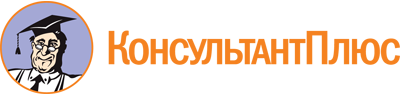 Постановление Губернатора Новосибирской области от 02.11.2009 N 464
(ред. от 17.04.2024)
"Об образовании совета по вопросам патриотического и духовно-нравственного воспитания населения в Новосибирской области при Губернаторе Новосибирской области"Документ предоставлен КонсультантПлюс

www.consultant.ru

Дата сохранения: 11.06.2024
 Список изменяющих документов(в ред. постановлений Губернатора Новосибирской областиот 01.06.2012 N 99, от 24.02.2014 N 31, от 25.12.2014 N 218,от 22.04.2016 N 99, от 12.11.2018 N 229, от 26.02.2019 N 55,от 17.12.2020 N 237, от 17.04.2024 N 81)Список изменяющих документов(в ред. постановлений Губернатора Новосибирской областиот 01.06.2012 N 99, от 24.02.2014 N 31)Список изменяющих документов(в ред. постановления Губернатора Новосибирской областиот 17.04.2024 N 81)КлюзовАндрей Анатольевич-заместитель Председателя Правительства Новосибирской области - министр региональной политики Новосибирской области, председатель совета;ШибаеваСветлана Семеновна-начальник управления по связям с общественностью и патриотическому воспитанию министерства региональной политики Новосибирской области, заместитель председателя совета;ГусишнаяЕлена Леонидовна-заместитель директора государственного казенного учреждения Новосибирской области "Центр гражданского, патриотического воспитания и общественных проектов", секретарь совета;ВохминаНаталья Валерьевна-председатель совета регионального отделения Общероссийского общественно-государственного движения детей и молодежи "Движение первых" Новосибирской области (по согласованию);ДанилевскаяАлла Александровна-директор государственного казенного учреждения Новосибирской области "Центр гражданского, патриотического воспитания и общественных проектов";КиселеваЕлена Васильевна-профессор кафедры педагогики и психологии Института истории, гуманитарного и социального образования федерального государственного бюджетного образовательного учреждения высшего образования "Новосибирский государственный педагогический университет" (по согласованию);КуразянЭдуард Степанович-сопредседатель Областного совета отцов при Губернаторе Новосибирской области (по согласованию);КуринаНаталия Николаевна-председатель автономной некоммерческой организации "Комитет семей воинов Отечества Новосибирской области" (по согласованию);ЛузгинДанил Андреевич-руководитель регионального штаба Новосибирского регионального отделения Всероссийской общественной организации "Молодая Гвардия Единой России" (по согласованию);Митрополит Новосибирский и Бердский Никодим-Глава Новосибирской Митрополии Русской Православной Церкви (по согласованию);НегодаИрина Григорьевна-руководитель исполкома Новосибирского регионального общественного военно-патриотического движения "Защитник" (по согласованию);НекрасоваНаталья Изотовна-председатель совета Новосибирского регионального отделения Общероссийского общественного движения по увековечению памяти погибших при защите Отечества "Поисковое движение России" (по согласованию);ОбуховскийДенис Александрович-проректор по молодежной политике федерального государственного бюджетного образовательного учреждения высшего образования "Новосибирский государственный университет экономики и управления "НИНХ" (по согласованию);ПанаринВладимир Иванович-председатель Новосибирской областной общественной организации ветеранов (пенсионеров) войны, труда, Вооруженных Сил и правоохранительных органов (по согласованию);ПанферовАндрей Борисович-первый заместитель Председателя Законодательного Собрания Новосибирской области, председатель координационного совета Новосибирского регионального общественного военно-патриотического движения "Защитник" (по согласованию);ПопковВладимир Васильевич-начальник штаба регионального отделения Всероссийского детско-юношеского военно-патриотического общественного движения "ЮНАРМИЯ" Новосибирской области (по согласованию);ПоташовВалерий Серпионович-председатель Новосибирского регионального отделения Общероссийской общественной организации "Российская Ассоциация Героев" (по согласованию);РоманцовАлександр Васильевич-директор государственного автономного учреждения культуры Новосибирской области "Дом национальных культур им. Г.Д. Заволокина", председатель регионального отделения Общероссийской общественно-государственной организации "Ассамблея народов России" Новосибирской области (по согласованию);РомащенкоКирилл Сергеевич-заместитель председателя комиссии Общественной палаты Новосибирской области по делам молодежи, развитию добровольчества и волонтерства (по согласованию);СекачевАлександр Викторович-председатель исполкома Новосибирской областной организации Общероссийской общественной организации "Российский Союз ветеранов Афганистана и специальных военных операций" (по согласованию);СокольниковФедор Анатольевич-председатель регионального комитета Новосибирского регионального отделения Общероссийской общественной организации ветеранов Вооруженных сил Российской Федерации (по согласованию);СпасскихЕлена Игоревна-заместитель председателя комитета Законодательного Собрания Новосибирской области по культуре, образованию, науке, спорту и молодежной политике (по согласованию);ТвердохлебовЕвгений Юрьевич-начальник управления молодежной политики мэрии города Новосибирска (по согласованию);ТкаленкоАлександр Степанович-руководитель Новосибирского областного отделения Всероссийской общественной организации ветеранов "БОЕВОЕ БРАТСТВО" (по согласованию);ФедорчукСергей Владимирович-руководитель департамента молодежной политики Новосибирской области;ЦыбизовЕвгений Александрович-заместитель председателя комиссии Общественной палаты Новосибирской области по культуре, духовно-нравственному воспитанию и межнациональным отношениям, член Бюро Президиума Международной общественной организации "Всемирный Русский Народный Собор" (по согласованию);ШадринВиталий Анатольевич-председатель регионального отделения Общероссийской общественно-государственной организации "Добровольное общество содействия армии, авиации и флоту России" Новосибирской области (по согласованию);ШуевВладимир Алексеевич-председатель координационного совета Ассоциации ветеранов специальных военных операций Новосибирской области (по согласованию).